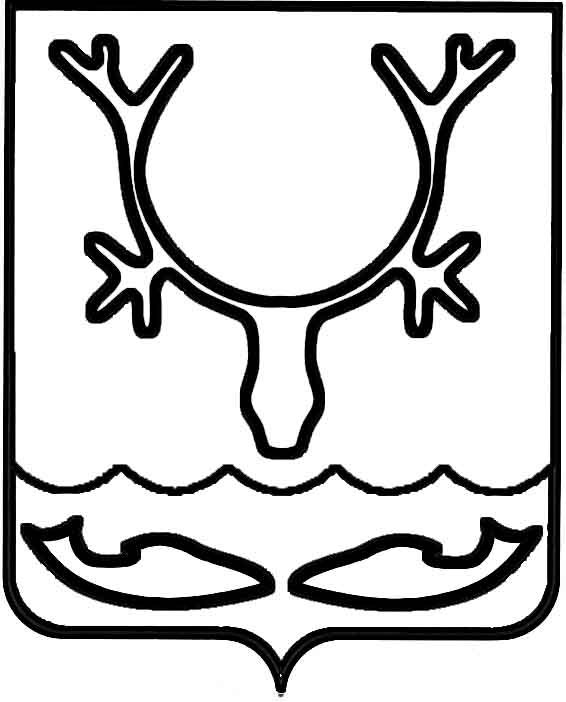 Администрация МО "Городской округ "Город Нарьян-Мар"ПОСТАНОВЛЕНИЕот “____” __________________ № ____________		г. Нарьян-МарО внесении изменений в перечень должностей работников Администрации МО "Городской округ "Город Нарьян-Мар", замещение которых предусматривает осуществление обработки персональных данных либо осуществление доступа                       к персональным даннымВ целях исполнения требований Федерального закона от 27.07.2006 № 152-ФЗ "О персональных данных", постановления Правительства Российской Федерации                    от 21.03.2012 № 211 "Об утверждении перечня мер, направленных на обеспечение выполнения обязанностей, предусмотренных Федеральным законом "О персональных данных" и принятыми в соответствии с ним нормативными правовыми актами, операторами, являющимися государственными или муниципальными органами",                  для защиты прав и свобод субъектов персональных данных Администрация МО "Городской округ "Город Нарьян-Мар"П О С Т А Н О В Л Я Е Т:1.	Внести изменения в перечень должностей работников Администрации МО "Городской округ "Город Нарьян-Мар", замещение которых предусматривает осуществление обработки персональных данных либо осуществление доступа                       к персональным данным, утвержденный постановлением Администрации МО "Городской округ "Город Нарьян-Мар" от 05.12.2017 № 1353, изложив его в новой редакции согласно Приложению к настоящему постановлению. 2.	Настоящее постановление вступает в силу со дня официального опубликования и подлежит размещению на официальном сайте Администрации МО "Городской округ "Город Нарьян-Мар". Приложениек постановлению Администрации МО"Городской округ "Город Нарьян-Мар"от 24.04.2019 № 443"Приложение 7Переченьдолжностей работников Администрации, замещение которых предусматривает осуществление обработки персональных данных либо осуществление доступа к персональным даннымПерсональные данные работниковДолжности работников Администрации города, замещение которых предусматривает осуществление обработки персональных данных либо осуществление доступа к персональным данным работников Администрации города 
в установленных пределах:Персональные данные граждан, обратившихся за оказанием муниципальных услуг и (или) в связи с осуществлением муниципальныхфункций Должности работников Администрации, замещение которых предусматривает осуществление обработки персональных данных либо осуществление доступа                         к персональным данным в установленных пределах:	".2404.2019443Глава МО "Городской округ "Город Нарьян-Мар" О.О.БелакДолжностьОбъем допускаГлава МОВсе персональные данные сотрудников, обрабатываемые в Администрации городаПервый заместитель главы АдминистрацииПерсональные данные, находящиеся                  в личных делах сотрудников Заместители главы АдминистрацииПерсональные данные, находящиеся           в личных делах сотрудников курирующего структурного подразделенияРуководитель аппарата – управляющий деламиВсе персональные данные сотрудников, обрабатываемые в Администрации городаРуководители и специалисты, отвечающие за кадровую работу                      в структурном подразделении, наделенном правами юридического лицаПерсональные данные, находящиеся                в личных делах сотрудников вверенного структурного подразделения со статусом юридического лицаВсе должности в отделах бухгалтерского учета и отчетности                  (в том числе в структурном подразделении, наделенном правами юридического лица)Персональные данные, необходимые 
для начисления заработной платы, иных выплат, а также обязательных 
и по заявлению работника отчислений 
и вычетов из заработной платы работникаНачальник, главный специалист отдела муниципальной службы и кадров управления делами    Все персональные данные сотрудников, обрабатываемые в Администрации городаНачальник отдела по обеспечению деятельности главы города Нарьян-Мара и заместителей главы Администрации МО "Городской округ "Город Нарьян-Мар" управления организационно-информационного обеспеченияПерсональные данные сотрудников, хранящиеся в информационных системахНачальник управления деламиВсе персональные данные сотрудников, обрабатываемые в Администрации городаВсе должности в отделе обеспечения исполнения бюджета                                  и автоматизированных систем Управления финансовПерсональные данные работников, обрабатываемые и хранящиеся                                         в информационных системах              Управления финансовВсе должности в отделе по противодействию коррупции управления деламиПерсональные данные, находящиеся                  в личных делах работников,необходимые для осуществления проверочных мероприятийДолжностьОбъем допускаГлава МОВ полном объемеПервый заместитель главы АдминистрацииВ полном объемеЗаместители главы АдминистрацииВ рамках постановления                                    о перераспределении полномочийРуководитель аппарата – управляющий деламиВ рамках должностной инструкцииДолжности начальников управлений и начальников отделовВ рамках должностной инструкции, положения о структурном подразделенииВсе должности работников структурных подразделений В рамках должностной инструкции